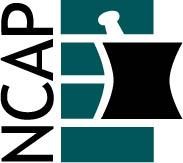 North Carolina Association of Pharmacists2021 Chronic Care Practice Academy Leadership TeamBeth Mills (Ex Officio) (2021)(919) 818-4518mills@campbell.eduJanine Bailey (Chair) (2022)(716) 361-9613janine.bailey@va.govAshley Heath (At-large) (2021)(252) 775-0414aheath@blueridgerx.comAnn Marie Nye (Past Chair) (2021)(252) 758-0376nyea@ecu.eduAmber Yopp (At-large) (2021)(919) 418-0644acyopp@gmail.comAmber McLendon (Chair-elect) (2023)(919) 460-8095mclendona@campbell.eduJamie Cronquist (At-large) (2023)(828) 553-1620j.rickards14@gmail.comMarilyn Disco (At-large) (2021)(919) 851-0661Marilyn@seniorpharmassist.orgSierra Timmons (At-large) (2023)(919) 548-2167stimmons@blueridgerx.com